Admission Through Musical Aptitude 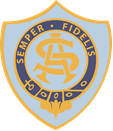 (for girls in Year 6 in Oct 2018)We encourage pupils with a love of, and talent for, music to apply for a place at St Anne’s on the basis of musical aptitude. Our music department is excellent and provides outstanding opportunities for your daughter while she is a pupil at St Anne’s.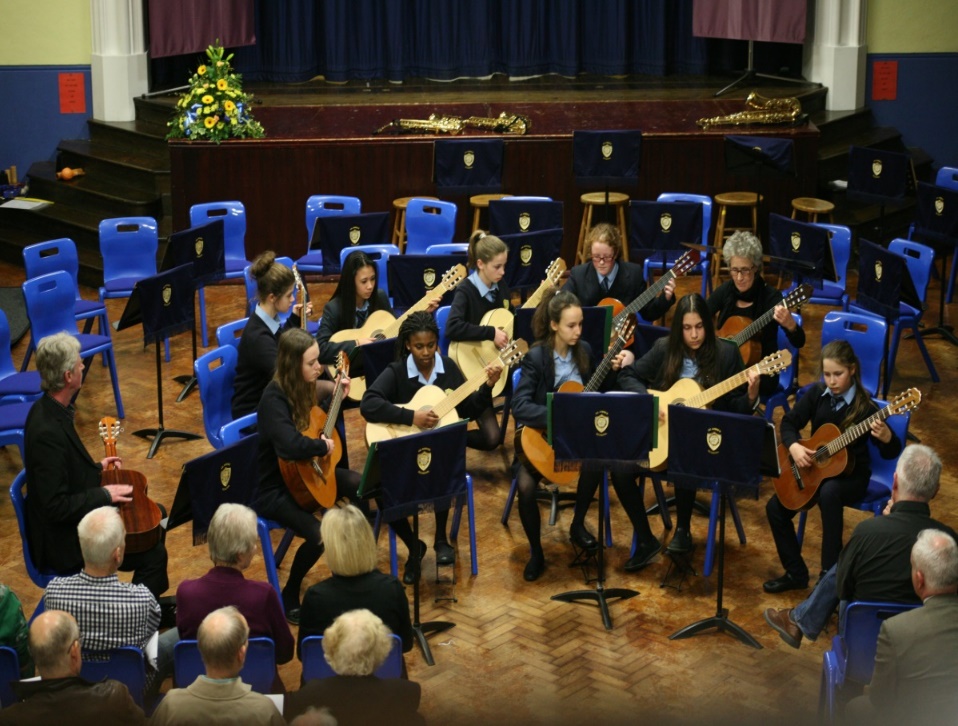 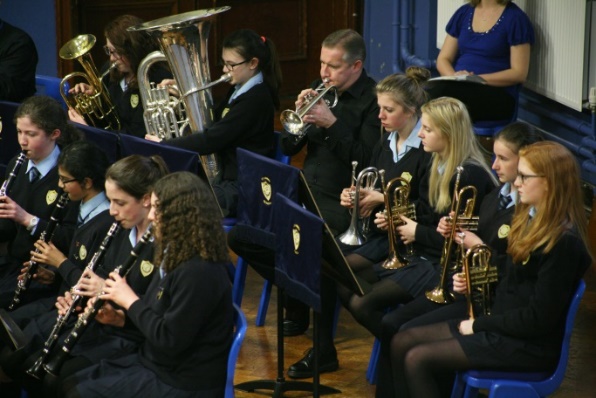 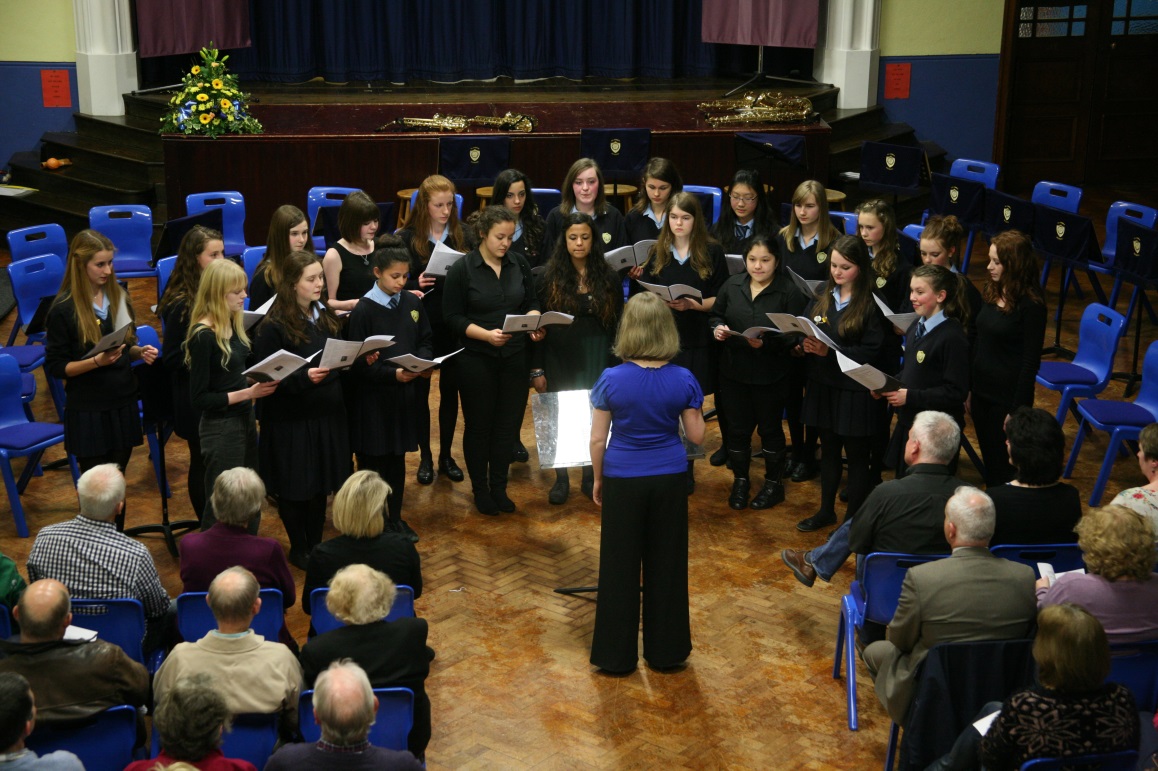 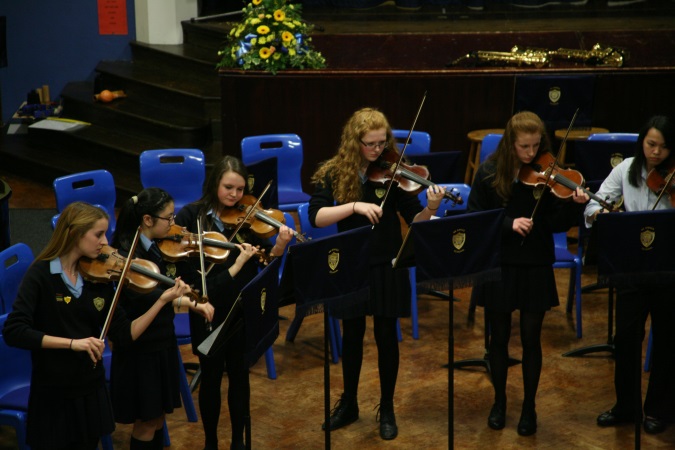 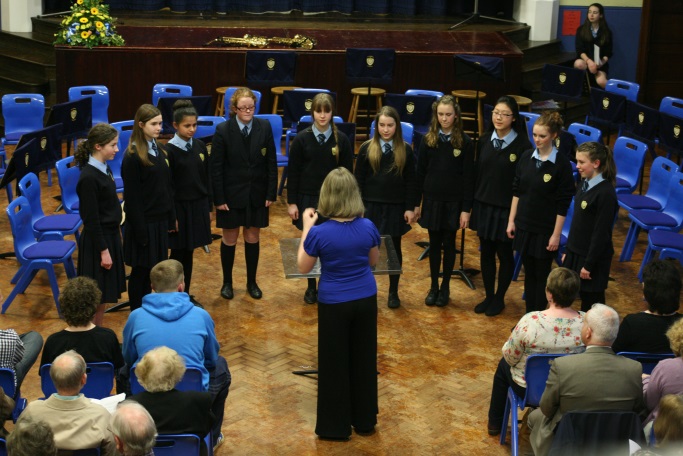 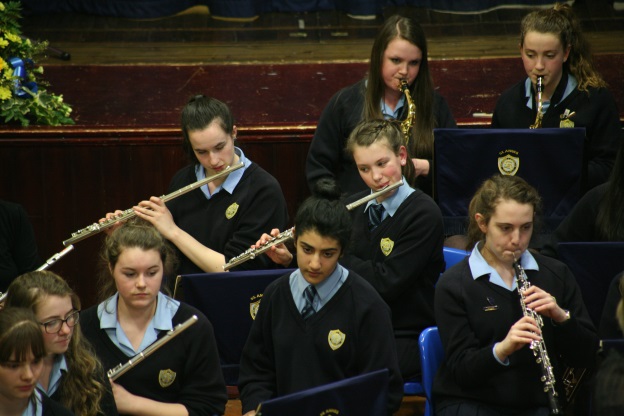 